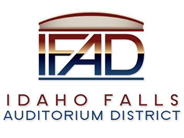 Board of Directors Business MeetingTuesday, January 26, 2021, 7:00 a.m.Location:  Idaho Falls Auditorium District Office/Zoom Videoconferencehttps://zoom.us/j/8694715148467 Constitution Way, Idaho Falls, Idaho 83402AgendaAction Item - Call to Order Action Item – Swear in new Board Member.Action Item - Accept the Agenda. Action Item - Accept the Consent AgendaMeeting Minutes 1-12-21 Review of the Payables/Financials  Discussion Item –Public Comment (Any member of the public is welcome to take three minutes and share concerns or questions with the Board).Discussion Item – Tom Wills of Bonham Wills and Associates will update the Board on BWA fundraising progress.Discussion Item – Kevin DeKold will update the Board on the departure of Trenton Saxton and reassignment of duties. Action Item – Review and adopt a process for accepting Donations/Gifts and approve IFAD assets to be included in current and future proposals.Report and UpdatesDiscussion Items - Executive Director Report Fundraising/FinancingState Tax Commission Reports Action Items Discussion Item - Legal Report     Calendar and AnnouncementsUpcoming IFAD Meeting – Next Meeting on February 9, 2021Discussion Item - Announcements and Minor Question Discussion Item - Agenda Items for February 9, 2021 meetingPosted on or before 7:00 a.m. on January 24, 2021